　　　　　２０１７.9.19　　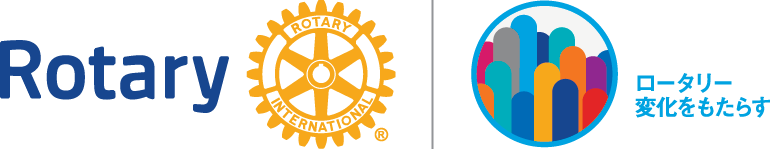 ２０１７～１８年度　　　　　会長　　谷口義紀　　　　　　　　　　　　　　　　　　　　　　　　　　　　　　　　　　幹事　　高橋　繁松戸西ロータリークラブ 　第１482回例会司会進行会長挨拶9月9日、「モンゴル公衆トイレ設置プロジェクト」の贈呈式が無事完了したことを報告申し上げます。贈呈式には、石井夫婦、稲葉国際奉仕委員長、浅野会員、河合会員、杉浦会員、高橋幹事、そして私の8名で参加をしてまいりました。贈呈式の模様は後程、稲葉委員長の卓話でお願いしたいと思います。私の方からは前回と今回のプロジェクトで4回モンゴルを訪れていますが、その感想をお伝えしたいと思います。飛行機の座席を取る為、カウンターが開く前に列に並び通路側の席を確保する。また、手続きに要する時間が長いため、買い物・食事をする時間を取られてしまう。モンゴル空港から市内に入るには車の移動以外ありません。常に渋滞があり予定の時間通りには着きません。日本では交通ルールを守り常にゆずり合いの気持ちをもって運転しますが、こちらでは進路変更するにも、誰一人としてゆずりませんし、交差点で右折や左折をするにも直進レーンから交差点内で無理やり割り込むといった運転をします。1、2のことからモンゴルに行くのは戦いであると感じました。ウランバートル市内はほとんどが水洗トレイですがウォシュレットはまだ普及していないようです。毎日ウォシュレットを使用している者としては、かなりの違和感がありました。食事の面では羊肉と野菜を炒め腰のあるもっちりした麺を混ぜ合わせたツォイヴァン（モンゴル風焼きそば）があります。非常に味がよく、日本人の口には合うと思います。焼き肉は脂分が無く、焼き過ぎる位よく焼くので肉が固いです。どちらも食べ終わる頃はアゴが疲れまた、痛くなります。このように痛みにも耐えなくてはと感じました。幹事報告　国際ロータリー第2790地区　ガバナー事務所より　・九州北部豪雨災害に対する義援金の御礼と報告　・地区寄付レポート配信茂原東ロータリークラブより　・幹事変更のお知らせ　（新幹事：荒　徹（あら　とおる））木更津東ロータリークラブより　・例会場変更のお知らせ（オークラアカデミアパークホテル　10月1日より）ロータリー平和センターより　・ロータリー平和フェローシップニュースレター送付松戸献血ルームＰｕｒｅより　・献血状況等の報告について送付例会変更・休会のお知らせ　・松戸中央ＲＣ例会内容　　委員会報告お祝い披露ニコニコ発表